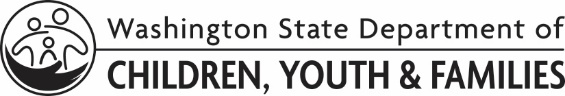 LICENSING DIVISION (LD)Informe médico elaborado por el solicitanteCONFIDENCIALApplicant Medical Self Report CONFIDENTIALLICENSING DIVISION (LD)Informe médico elaborado por el solicitanteCONFIDENCIALApplicant Medical Self Report CONFIDENTIALApplicant Name:Nombre del solicitante:       Applicant Name:Nombre del solicitante:       Applicant Name:Nombre del solicitante:       Applicant Name:Nombre del solicitante:       Medical History Historial médicoMedical History Historial médicoMedical History Historial médicoMedical History Historial médicoWhat is the date of your last physical exam (if known)?¿En qué fecha se hizo su último examen físico (si la conoce)?       What is the date of your last physical exam (if known)?¿En qué fecha se hizo su último examen físico (si la conoce)?       What is the date of your last physical exam (if known)?¿En qué fecha se hizo su último examen físico (si la conoce)?       What is the date of your last physical exam (if known)?¿En qué fecha se hizo su último examen físico (si la conoce)?       Current and/or past diagnosis – Have you ever been diagnosed with any of the following conditions? Please check all that apply and provide comments, if applicable. For license renewal, please include the last three (3) years.Diagnósticos actuales y pasados – ¿alguna vez le han diagnosticado alguno de los siguientes trastornos? Márquelos y escriba comentarios, si corresponde. Para renovación de licencia, incluya los últimos tres (3) años.Current and/or past diagnosis – Have you ever been diagnosed with any of the following conditions? Please check all that apply and provide comments, if applicable. For license renewal, please include the last three (3) years.Diagnósticos actuales y pasados – ¿alguna vez le han diagnosticado alguno de los siguientes trastornos? Márquelos y escriba comentarios, si corresponde. Para renovación de licencia, incluya los últimos tres (3) años.Current and/or past diagnosis – Have you ever been diagnosed with any of the following conditions? Please check all that apply and provide comments, if applicable. For license renewal, please include the last three (3) years.Diagnósticos actuales y pasados – ¿alguna vez le han diagnosticado alguno de los siguientes trastornos? Márquelos y escriba comentarios, si corresponde. Para renovación de licencia, incluya los últimos tres (3) años.Current and/or past diagnosis – Have you ever been diagnosed with any of the following conditions? Please check all that apply and provide comments, if applicable. For license renewal, please include the last three (3) years.Diagnósticos actuales y pasados – ¿alguna vez le han diagnosticado alguno de los siguientes trastornos? Márquelos y escriba comentarios, si corresponde. Para renovación de licencia, incluya los últimos tres (3) años. Heart Disease:       Cancer:       Chronic Medical Condition:       Hereditary Condition(s):       Seizure Disorder:       Orthopedic Problems:       Autoimmune Disease:       Stroke:       Mental Health Condition:       Kidney Disease Allergies Diabetes Thyroid Disease Chronic Pain Stroke:       Mental Health Condition:       Kidney Disease Allergies Diabetes Thyroid Disease Chronic Pain Hypertension Heart Attack Impaired Hearing Respiratory Condition Impaired Sight Other Condition or Injury:       Enfermedad cardiaca:       Cáncer:       Enfermedad crónica:       Enfermedades hereditarias:       Trastorno convulsivo:       Problemas ortopédicos:       Enfermedad autoinmune:       Accidente cerebrovascular:       Trastorno de salud mental:       Enfermedad renal Alergias Diabetes Enfermedad de tiroides Dolor crónico Accidente cerebrovascular:       Trastorno de salud mental:       Enfermedad renal Alergias Diabetes Enfermedad de tiroides Dolor crónico Hipertensión Ataque cardiaco Problemas de audición Trastorno respiratorio Problemas de la vista Otro trastorno o lesión:      Are you currently under a physician’s care for any of the diagnoses or injuries listed above?   No      YesIf yes, please list diagnoses/injuries:       Have you ever participated in counseling (e.g. individual, family, group, etc.)? For license renewal, please include the last three (3) years. No      Prefer to discuss in person      Yes (optional comments)      ¿Actualmente recibe atención médica por alguno de los diagnósticos o las lesiones que se mencionaron?   No   SíSi contestó que sí, escriba los diagnósticos o lesiones:       ¿Alguna vez ha recibido terapia (individual, familiar, grupal, etc.)? Para renovación de licencia, incluya los últimos tres (3) años. No      Prefiero abordar este tema en persona      Sí (comentarios opcionales)      Are you currently under a physician’s care for any of the diagnoses or injuries listed above?   No      YesIf yes, please list diagnoses/injuries:       Have you ever participated in counseling (e.g. individual, family, group, etc.)? For license renewal, please include the last three (3) years. No      Prefer to discuss in person      Yes (optional comments)      ¿Actualmente recibe atención médica por alguno de los diagnósticos o las lesiones que se mencionaron?   No   SíSi contestó que sí, escriba los diagnósticos o lesiones:       ¿Alguna vez ha recibido terapia (individual, familiar, grupal, etc.)? Para renovación de licencia, incluya los últimos tres (3) años. No      Prefiero abordar este tema en persona      Sí (comentarios opcionales)      Are you currently under a physician’s care for any of the diagnoses or injuries listed above?   No      YesIf yes, please list diagnoses/injuries:       Have you ever participated in counseling (e.g. individual, family, group, etc.)? For license renewal, please include the last three (3) years. No      Prefer to discuss in person      Yes (optional comments)      ¿Actualmente recibe atención médica por alguno de los diagnósticos o las lesiones que se mencionaron?   No   SíSi contestó que sí, escriba los diagnósticos o lesiones:       ¿Alguna vez ha recibido terapia (individual, familiar, grupal, etc.)? Para renovación de licencia, incluya los últimos tres (3) años. No      Prefiero abordar este tema en persona      Sí (comentarios opcionales)      Are you currently under a physician’s care for any of the diagnoses or injuries listed above?   No      YesIf yes, please list diagnoses/injuries:       Have you ever participated in counseling (e.g. individual, family, group, etc.)? For license renewal, please include the last three (3) years. No      Prefer to discuss in person      Yes (optional comments)      ¿Actualmente recibe atención médica por alguno de los diagnósticos o las lesiones que se mencionaron?   No   SíSi contestó que sí, escriba los diagnósticos o lesiones:       ¿Alguna vez ha recibido terapia (individual, familiar, grupal, etc.)? Para renovación de licencia, incluya los últimos tres (3) años. No      Prefiero abordar este tema en persona      Sí (comentarios opcionales)      Please list any surgeries or hospital stays you have had and their approximate date. Type of surgery/reason for hospitalization	Date		Escriba los procedimientos quirúrgicos y hospitalizaciones que haya tenido y sus fechas aproximadas. Tipo de operación/motivo de la hospitalización	Fecha	 Please list any surgeries or hospital stays you have had and their approximate date. Type of surgery/reason for hospitalization	Date		Escriba los procedimientos quirúrgicos y hospitalizaciones que haya tenido y sus fechas aproximadas. Tipo de operación/motivo de la hospitalización	Fecha	 Please list any surgeries or hospital stays you have had and their approximate date. Type of surgery/reason for hospitalization	Date		Escriba los procedimientos quirúrgicos y hospitalizaciones que haya tenido y sus fechas aproximadas. Tipo de operación/motivo de la hospitalización	Fecha	 Please list any surgeries or hospital stays you have had and their approximate date. Type of surgery/reason for hospitalization	Date		Escriba los procedimientos quirúrgicos y hospitalizaciones que haya tenido y sus fechas aproximadas. Tipo de operación/motivo de la hospitalización	Fecha	 Describe your frequency and type of tobacco use, if any:Describa la frecuencia y tipo de su consumo de tabaco, de haberlo:  Describe your frequency and type of recreational marijuana/THC use, if any:Describa la frecuencia y tipo de su consumo de marihuana/THC, de haberlo:  Describe your frequency and type of alcohol use, if any:Describa la frecuencia y tipo de su consumo de alcohol, de haberlo:  Do you have any limitations or restrictions on physical activity?   No      YesIf yes, please describe:¿Tiene alguna limitación o restricción en su actividad física?   No      SíSi contestó que sí, describa:MedicationsMedicamentosMedicationsMedicamentosMedicationsMedicamentosMedicationsMedicamentosPlease list all medications you are currently taking including over the counter medications and medical marijuana. Additional medications can be listed in an attachment.Escriba todos los medicamentos que toma actualmente, incluyendo los medicamentos de venta libre y la marihuana médica. Puede incluir medicamentos adicionales en una hija adjunta. Please list all medications you are currently taking including over the counter medications and medical marijuana. Additional medications can be listed in an attachment.Escriba todos los medicamentos que toma actualmente, incluyendo los medicamentos de venta libre y la marihuana médica. Puede incluir medicamentos adicionales en una hija adjunta. Please list all medications you are currently taking including over the counter medications and medical marijuana. Additional medications can be listed in an attachment.Escriba todos los medicamentos que toma actualmente, incluyendo los medicamentos de venta libre y la marihuana médica. Puede incluir medicamentos adicionales en una hija adjunta. Please list all medications you are currently taking including over the counter medications and medical marijuana. Additional medications can be listed in an attachment.Escriba todos los medicamentos que toma actualmente, incluyendo los medicamentos de venta libre y la marihuana médica. Puede incluir medicamentos adicionales en una hija adjunta. Name of medicationNombre del medicamentoDosage and frequencyDosis y frecuenciaCondition prescribed forEnfermedad para la que lo tomaSide Effects – Note any that may impact the care of childrenEfectos secundarios - Anote todos los que podrían afectar al cuidado de los menoresCompetenceCompetenciaCompetenceCompetenciaCompetenceCompetenciaCompetenceCompetenciaDo you consider yourself mentally, physically, and emotionally competent to care for children?   Yes      NoIf no, please explain:¿Se considera menta, física y emocionalmente competente para cuidar menores?   Sí      NoSi contestó que no, explique:Do you consider yourself mentally, physically, and emotionally competent to care for children?   Yes      NoIf no, please explain:¿Se considera menta, física y emocionalmente competente para cuidar menores?   Sí      NoSi contestó que no, explique:Do you consider yourself mentally, physically, and emotionally competent to care for children?   Yes      NoIf no, please explain:¿Se considera menta, física y emocionalmente competente para cuidar menores?   Sí      NoSi contestó que no, explique:Do you consider yourself mentally, physically, and emotionally competent to care for children?   Yes      NoIf no, please explain:¿Se considera menta, física y emocionalmente competente para cuidar menores?   Sí      NoSi contestó que no, explique:Additional Comments Comentarios adicionalesDo you have any additional comments you want to include in your medical history?   Yes      No¿Tiene comentarios adicionales que desee incluir en su historial médico?   Sí      NoSignatureFirmaSignatureFirmaI declare that the above information is true and correct to the best of my knowledge.Declaro que la información anterior es verdadera y correcta en la medida de mi conocimiento.I declare that the above information is true and correct to the best of my knowledge.Declaro que la información anterior es verdadera y correcta en la medida de mi conocimiento.APPLICANT NAMENOMBRE DEL SOLICITANTEDATE OF BIRTHFECHA DE NACIMIENTOAPPLICANT SIGNATUREFIRMA DEL SOLICITANTEDATEFECHA